Проєкт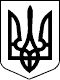 КАБІНЕТ МІНІСТРІВ УКРАЇНИ
ПОСТАНОВАвід _________ 2020 р. № ____КиївПро внесення змін до постанов Кабінету Міністрів України 
від 4 червня 2007 р. № 795 та від 26 жовтня 2011 р. № 1098Кабінет Міністрів України постановляє:Внести до постанов Кабінету Міністрів України від 4 червня 2007 р. 
№ 795 «Про затвердження переліку платних послуг, які надаються підрозділами Міністерства внутрішніх справ, Національної поліції та Державної міграційної служби, і розміру плати за їх надання» (Офіційний вісник України, 2007 р., № 42, ст. 1671; 2011 р., № 84, ст. 3068; 2015 р., № 90, ст. 3044; 2016 р., № 88, ст. 2886) та від 26 жовтня 2011 р. № 1098 «Деякі питання надання підрозділами Міністерства внутрішніх справ, Національної поліції та Державної міграційної служби платних послуг» (Офіційний вісник України, від 2011 р., № 84, ст. 3068; 2013 р., № 53, ст. 1941; 2015 р., № 94, ст. 3213; 2016 р., № 28, ст. 1118; 2016 р., 
№ 88, ст. 2886; 2018 р., № 98, ст. 3229) зміни, що додаються.Прем’єр-міністр України 						  Денис ШМИГАЛЬ